Муниципальное бюджетное дошкольное образовательное учреждение«Детский сад комбинированного вида № 19 «Рябинка»_____________________________________________________________________. Рубцовск, ул.Комсомольская, 65тел.: (38557) 7- 59- 69Е-mail: ryabinka.detskiysad19@mail.ruРазвивающие игры для детей«Подбери заплатку»                                                                                             Подготовила воспитатель:Левченко Светлана АнатольевнаРазвивающие игры для детей«Подбери заплатку»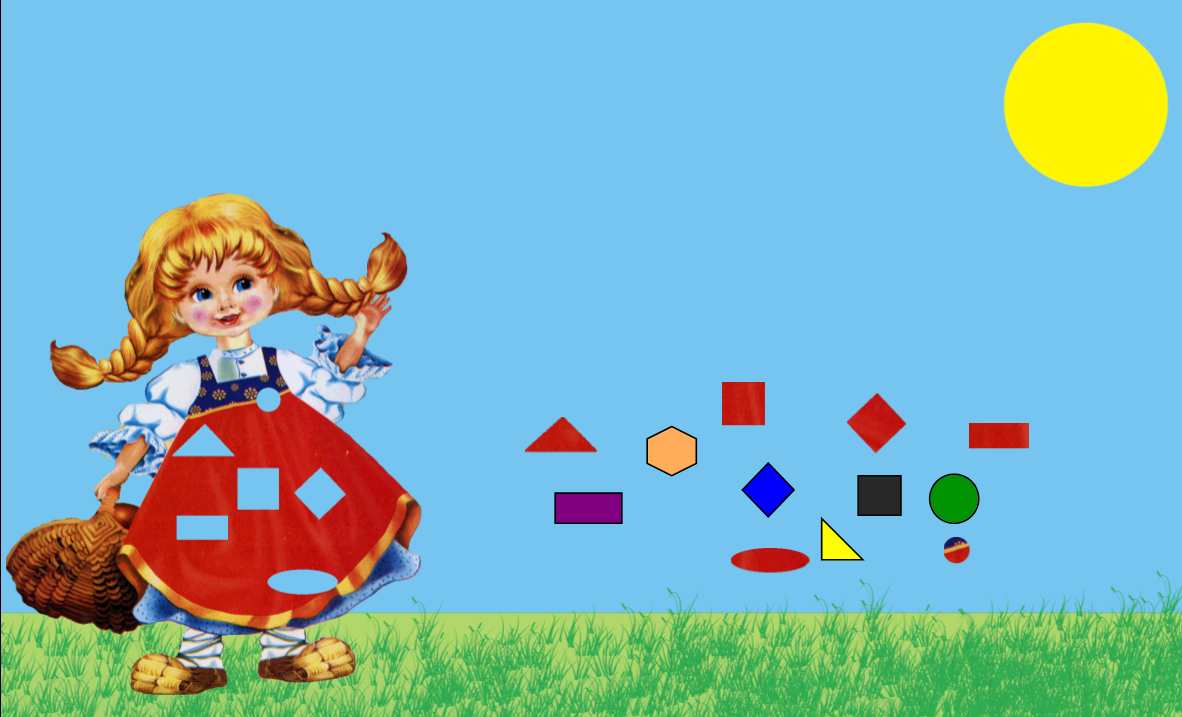           Вы уже, наверно, слышали о пользе дидактических игр для детей. Предлагаем поиграть с ребенком в дидактические игры под названием «Подбери заплатку».Суть игры заключается в том, чтобы ребенок подобрал недостающий кусочек или по другому «заплатку» к основной картинке.Дети с удовольствием играют в такие игры. Помимо,  интереса и удовольствия дети еще, не заметно для себя, развиваются.Что дает дидактическая игра «Подбери заплатку»Благодаря этим играм развивается:мелкая моторика пальчиков рук;развивается внимание;зрительная память;логическое мышление;закрепляются знания геометрических фигур;а также это отличная тренировка для развития цветовосприятия и усидчивости.Благодаря таким играм ребенок учится анализировать, выделять часть и соединять из частей целое.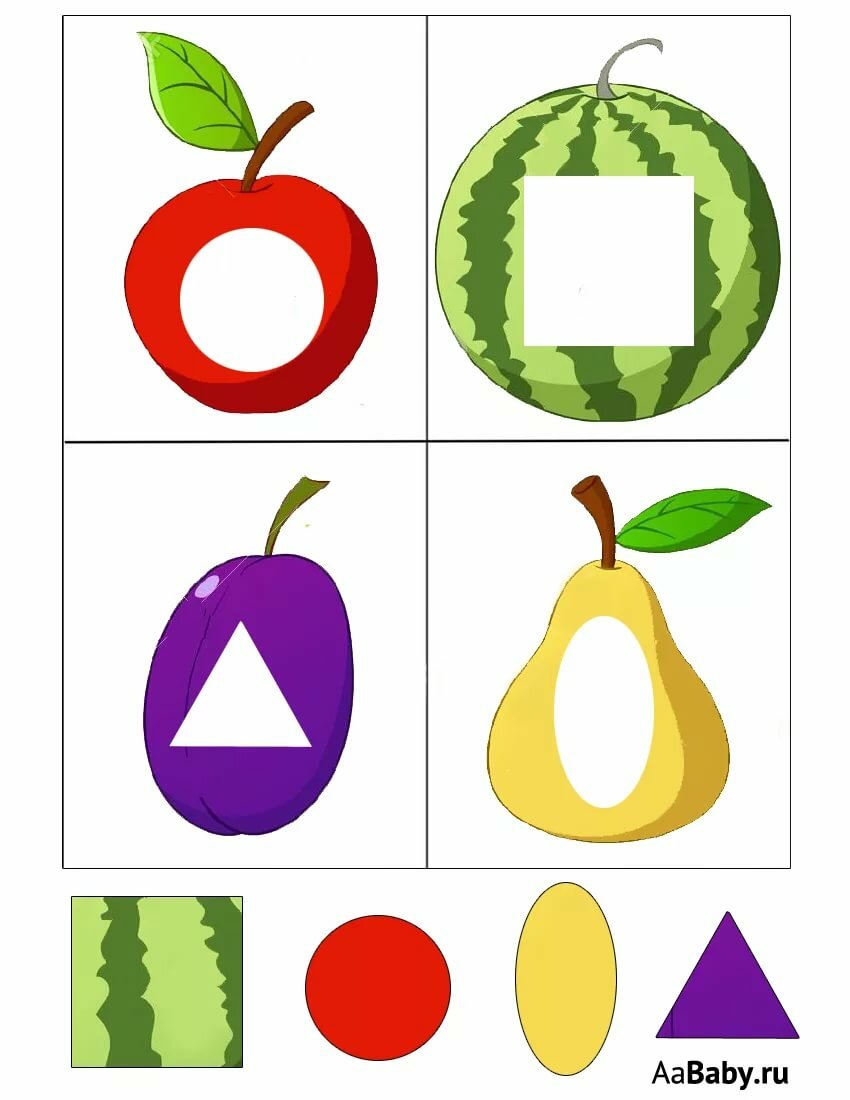 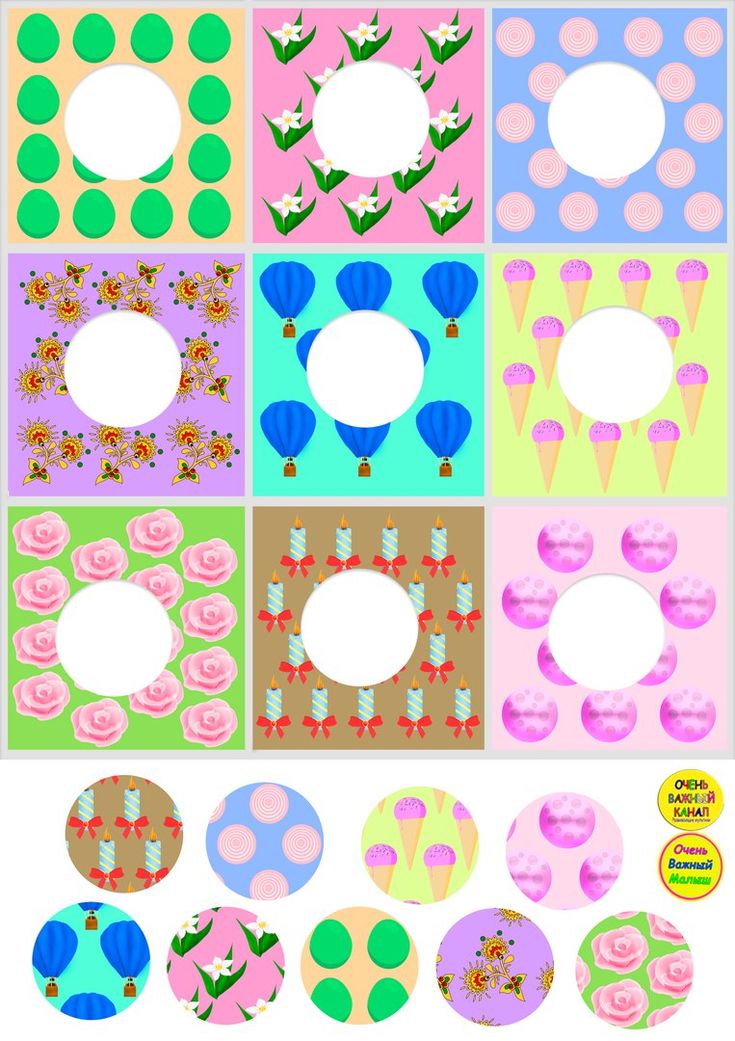 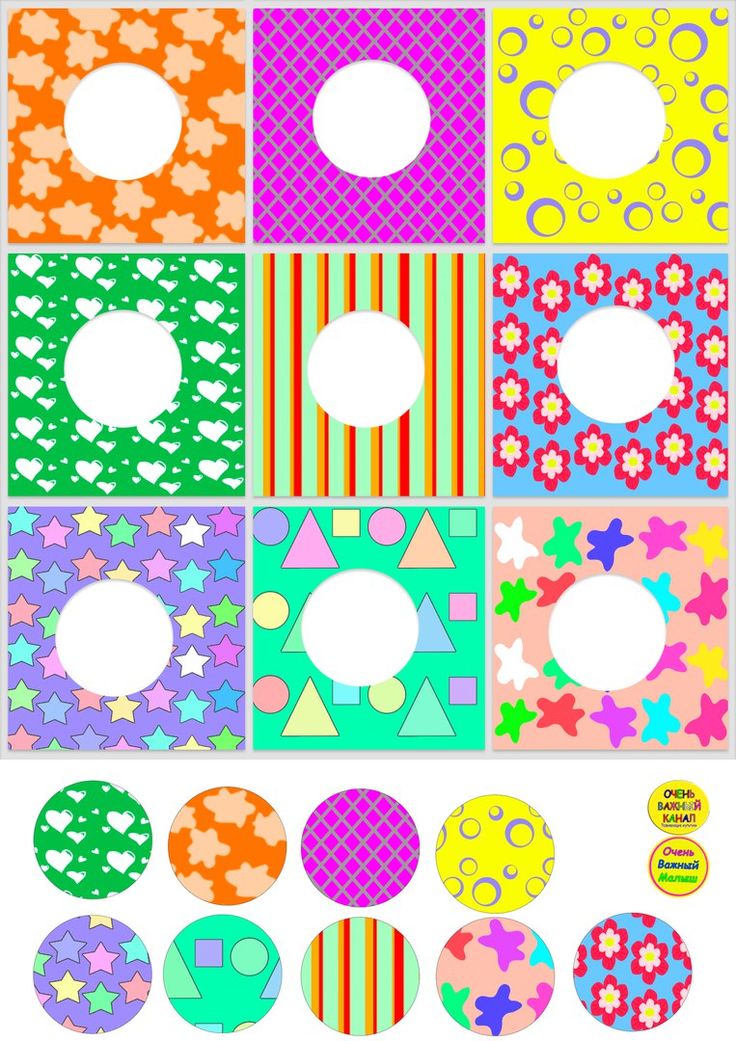 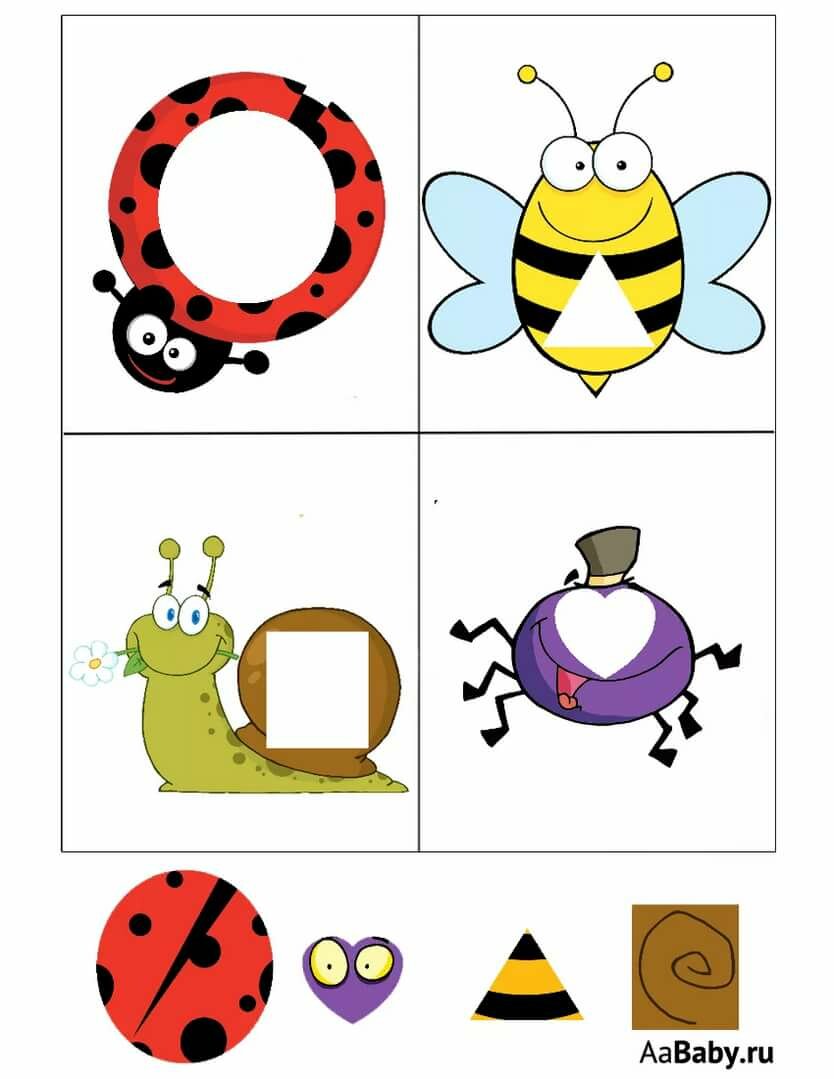 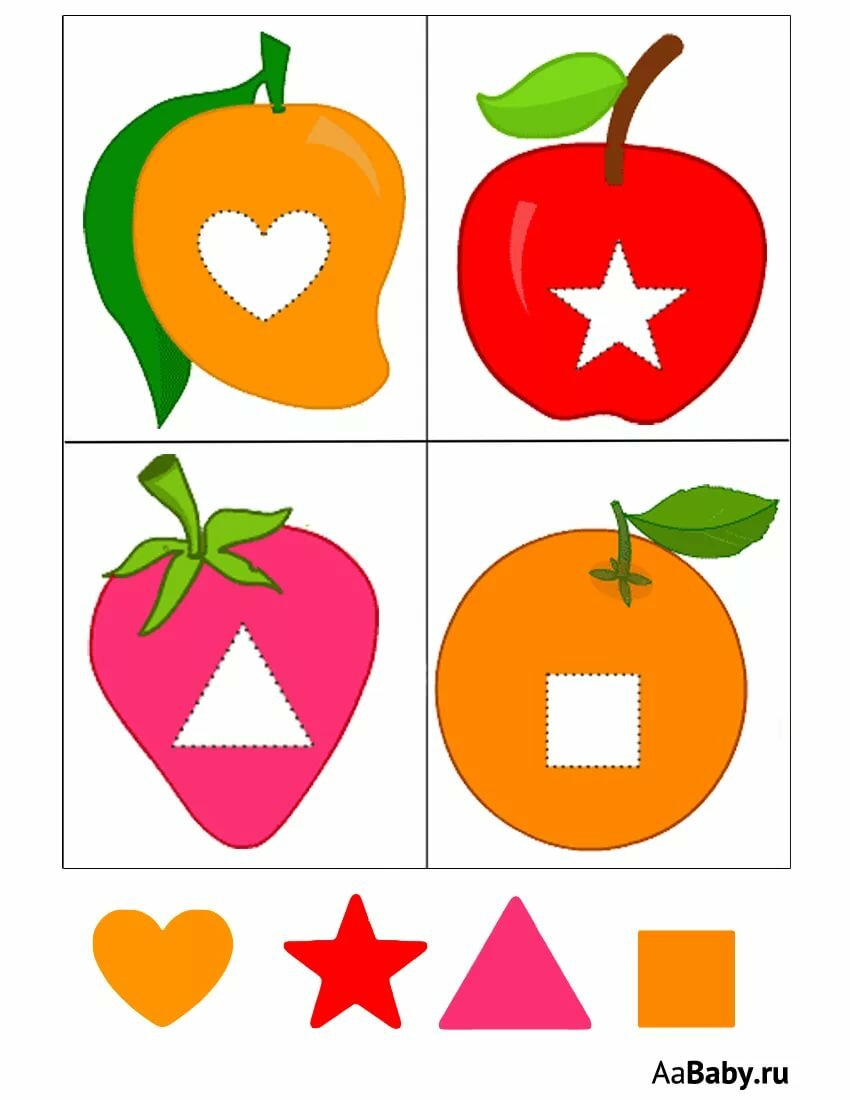 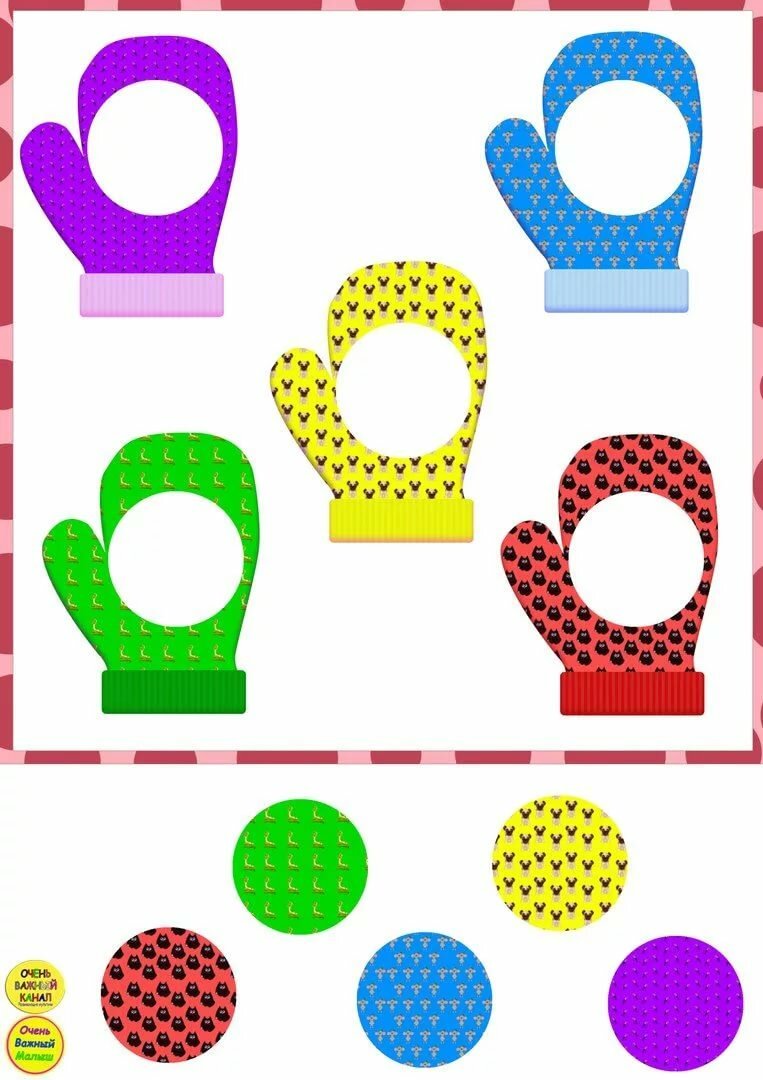 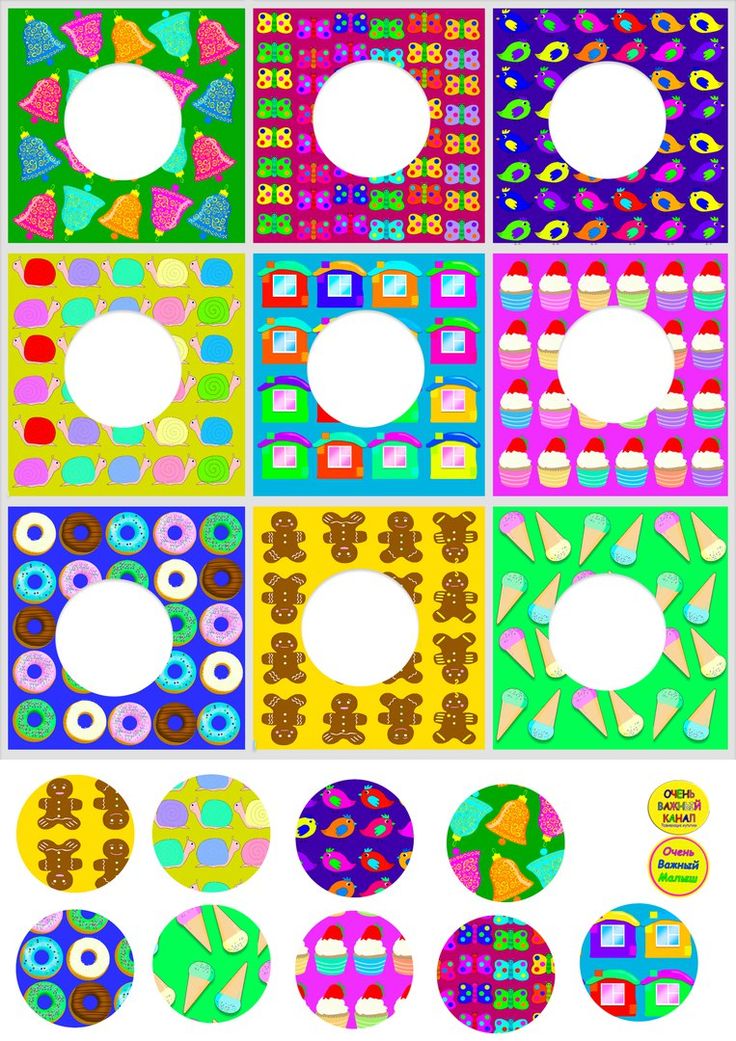 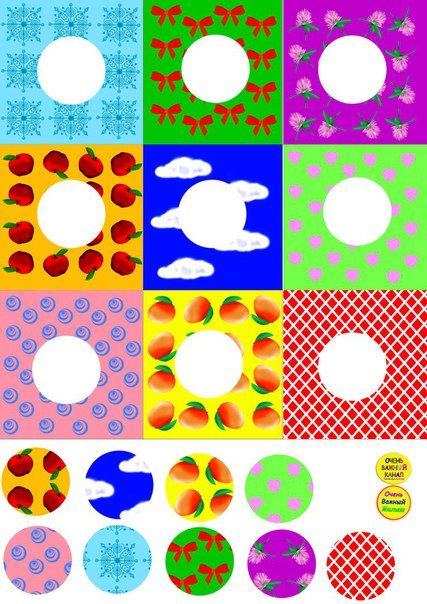 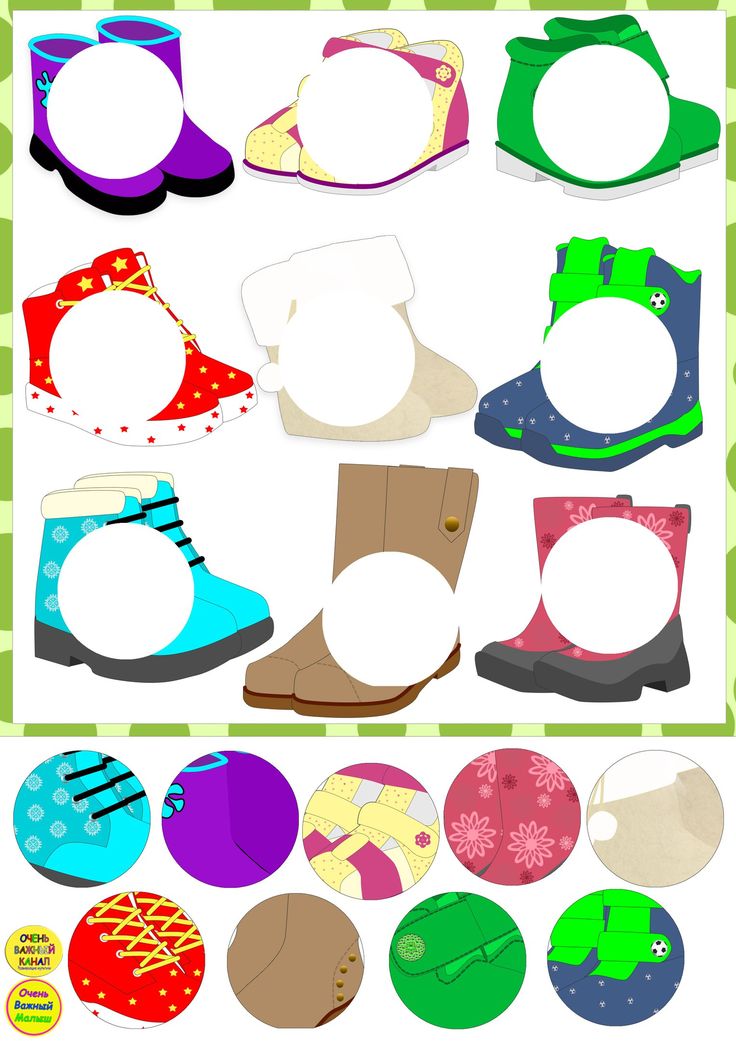 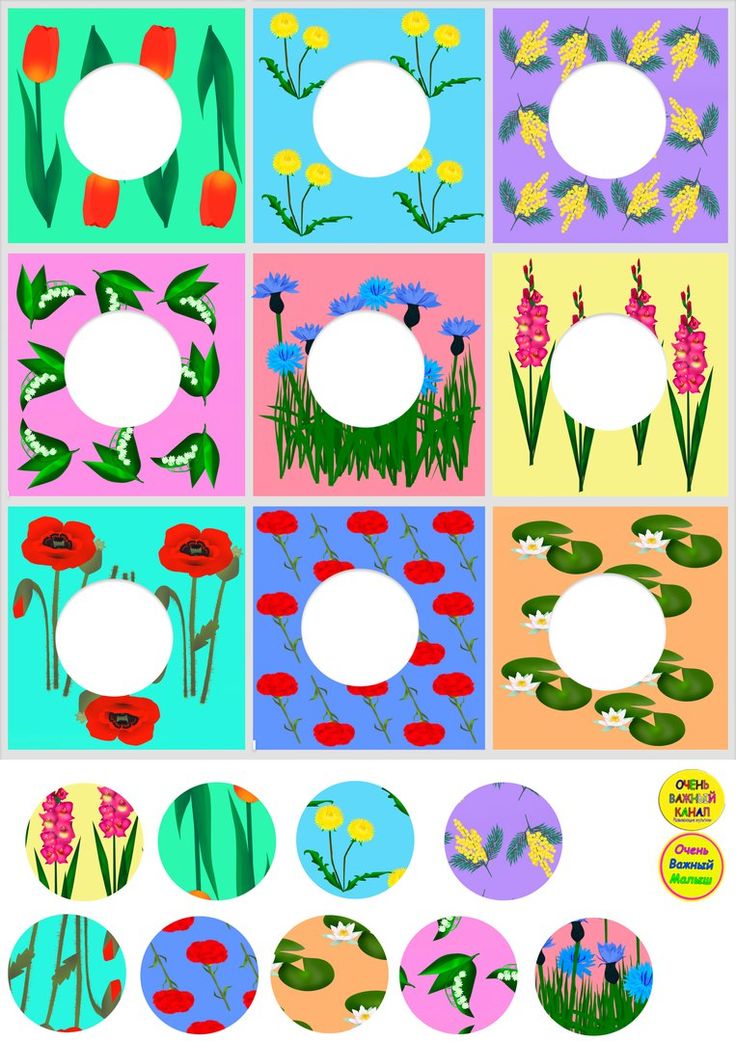 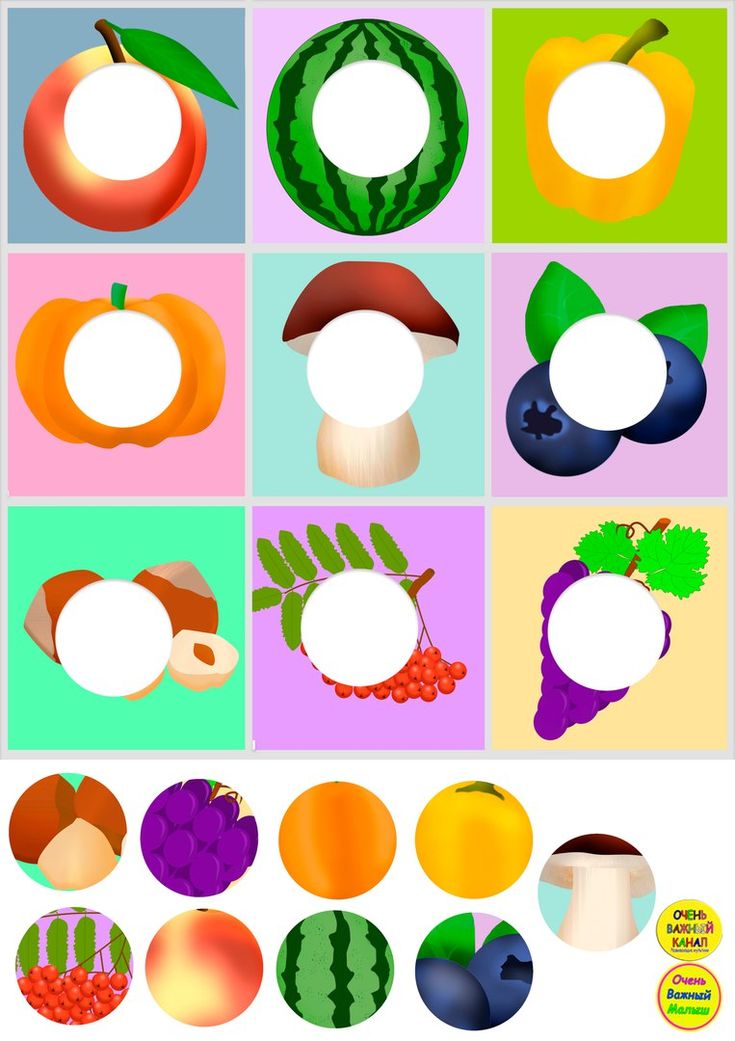 